Ассамблея радиосвязи МСЭ,учитывая,a)	что Вопрос МСЭ-R 229/5 посвящен теме "Дальнейшее развитие наземного сегмента IMT"; b)	что будущее развитие IMT будет продолжаться для удовлетворения более широкого круга потребностей по сравнению с потребностями, удовлетворяемыми в настоящее время существующими системами IMT; c)	что в Рекомендации МСЭ-R M.1645 определены основы и общие задачи будущего развития IMT-2000 и последующих систем; d)	что в Рекомендации МСЭ-R M.2083-0 в настоящее время определена концепция и общие задачи будущего развития IMT до 2020 года и в последующий период; e)	что Резолюция МСЭ-R 57 успешно применялась при развитии IMT-Advanced;f)	что процедуры и процессы, разработанные для IMT-Advanced на основе Резолюции МСЭ-R 57, введены в действие, и продолжается их использование для будущего развития IMT-Advanced при пересмотре Рекомендации МСЭ-R M.2012; g)	что процедуры и процессы на основе Резолюции МСЭ-R 57 дополнительно успешно применяются для непрерывного развития IMT-2000 с 2013 года, и продолжается их использование для будущего развития IMT-Advanced при пересмотре Рекомендации МСЭ-R M.1457;h)	что в Резолюции МСЭ-R 56 рассматривается определение названий для IMT и установлено, что термин "IMT" следует использовать как корневое название;i)	что желательно наличие согласованных принципов будущего развития IMT, которые не рассматриваются в пунктах f) и g) раздела учитывая, выше, независимо от конкретного названия, которое может быть определено в дальнейшем,решаетв ходе будущего развития IMT, о котором говорится в пункте i) раздела учитывая, выше: 1	разрабатывать Рекомендации и Отчеты по тематике будущего развития IMT, включая Рекомендацию(и) по спецификациям радиоинтерфейсов;2	что разработка Рекомендаций и Отчетов по тематике будущего развития IMT должна осуществляться как непрерывный и своевременный процесс с четко определенными намеченными результатами деятельности, учитывающими разработки, выполняемые вне МСЭ-R;3	что технологии радиоинтерфейсов, предлагаемые для рассмотрения в связи с будущим развитием IMT, должны разрабатываться на основе представлений Государств-Членов, Членов Сектора и Ассоциированных членов соответствующих исследовательских комиссий МСЭ-R и могут наряду с этим основываться на представлениях, запрашиваемых от внешних организаций в соответствии с принципами, изложенными в Резолюции МСЭ-R 9;4	что процесс разработки Рекомендаций и Отчетов по тематике будущего развития IMT должен обеспечивать равные возможности для всех предлагаемых технологий, оцениваемых на основе требований, предъявляемых в связи с будущим развитием IMT;5	что новые радиоинтерфейсы, которые будут разработаны с течением времени, должны своевременно рассматриваться с целью их включения в будущее развитие IMT и что, в случае необходимости, должны пересматриваться соответствующие Рекомендации;6	что в свете изложенных выше положений раздела решает данный процесс включает:а)	определение минимальных технических требований и критериев оценки, базирующихся на концепции и общих задачах будущего развития IMT, которые поддерживают новые возможности, изложенные в соответствующей(их) Рекомендации(ях) МСЭ-R, с учетом требований конечных пользователей и без излишних устаревших требований;b)	направляемое в циркулярном письме предложение Членам МСЭ-R представлять возможные технологии радиоинтерфейсов для будущего развития IMT;с)	наряду с этим направление другим организациям предложения представлять возможные технологии радиоинтерфейсов для будущего развития IMT в рамках взаимодействия и сотрудничества с такими другими организациями на основе Резолюции МСЭ-R 9. В таких предложениях следует привлекать внимание этих организаций к политике МСЭ-R в области прав интеллектуальной собственности;d)	осуществление в МСЭ-R оценки технологий радиоинтерфейсов, предлагаемых для будущего развития IMT, которая гарантировала бы их соответствие требованиям и критериям, определенным в п. 6 а), выше. Такая оценка может опираться на принципы взаимодействия МСЭ-R с другими организациями в соответствии с положениями Резолюции МСЭ-R 9;e)	формирование консенсуса с целью обеспечения согласования во исполнение пунктов раздела учитывая настоящей Резолюции, которое обеспечивало бы потенциал для более широкой поддержки в отрасли радиоинтерфейсов, разрабатываемых для будущего развития IMT;f)	этап стандартизации в ходе будущего развития IMT, в рамках которого МСЭ-R разрабатывает Рекомендацию(и), содержащую(ие) спецификации радиоинтерфейсов для IMT на основе результатов отчета о проведенной оценке (в соответствии с определением в п. 6 d) раздела решает) и формирования консенсуса (в соответствии с п. 6 е) раздела решает), обеспечивая соответствие этих спецификаций техническим требованиям и критериям оценки, определенным в пп. 6 а) или 6 g). На таком этапе стандартизации работа может проводиться в сотрудничестве с соответствующими организациями, не связанными с МСЭ, с тем чтобы дополнить работу, проводимую в рамках МСЭ-R, на основе принципов, изложенных в Резолюции МСЭ-R 9;g)	рассмотрения минимальных технических требований и критериев оценки в соответствии с определением, содержащимся в п. 6 а), принимая во внимание технологический прогресс и меняющиеся со временем требования конечных пользователей. По мере изменения минимальных технических требований и критериев оценки они будут обозначаться как отдельно обозначаемые версии для соответствующих названий, как определено в Резолюции МСЭ-R 56. Этот процесс будет включать обзор существующих версий, с тем чтобы определить, следует ли оставлять их в силе;h)	непрерывный и своевременный процесс, в рамках которого могут предлагаться новые технологии радиоинтерфейсов и могут обновляться спецификации существующих радиоинтерфейсов. Этот процесс должен быть достаточно гибким, чтобы позволить сторонам, вносящим предложения, добиваться оценки на основе любой версии утвержденных критериев, действующих в данный момент времени,поручает Директору Бюро радиосвязи1	обеспечить, чтобы стороны, вносящие предложения, касающиеся технологий и стандартов радиоинтерфейсов для будущего развития IMT, были информированы о политике МСЭ-R в области прав интеллектуальной собственности в соответствии с положениями Резолюции МСЭ-R 1;2	оказывать необходимую поддержку и осуществлять соответствующие процедуры для удовлетворения требований, содержащихся в разделе решает, выше, включая направление циркулярного письма с предложением представлять варианты технологий радиоинтерфейсов.______________Ассамблея радиосвязи (АР-15)Женева, 26–30 октября 2015 года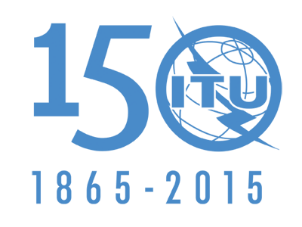 МЕЖДУНАРОДНЫЙ СОЮЗ ЭЛЕКТРОСВЯЗИИсточник: Документ 5/201Приложение 3 
к Документу 5/1004-RИсточник: Документ 5/2011 сентября 2015 годаИсточник: Документ 5/2015-я Исследовательская комиссия по радиосвязи5-я Исследовательская комиссия по радиосвязиПРОЕКТ НОВОЙ РЕЗОЛЮЦИИ мсэ-R [IMT.PRINCIPLES]ПРОЕКТ НОВОЙ РЕЗОЛЮЦИИ мсэ-R [IMT.PRINCIPLES]Принципы процесса будущего развития систем IMT до 2020 года 
и в последующий периодПринципы процесса будущего развития систем IMT до 2020 года 
и в последующий период